  Safety Brief SeriesSafety Brief - 2017-1		     Updated: December, 2018 Heavy Equipment 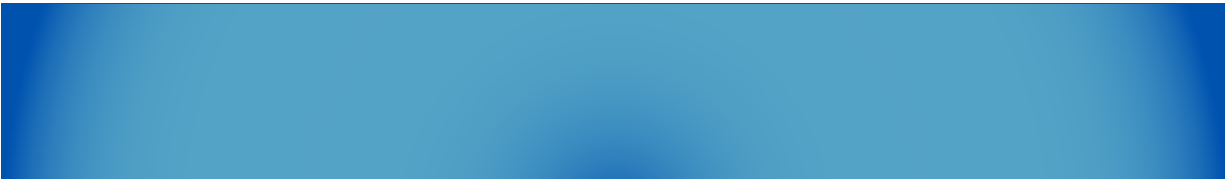 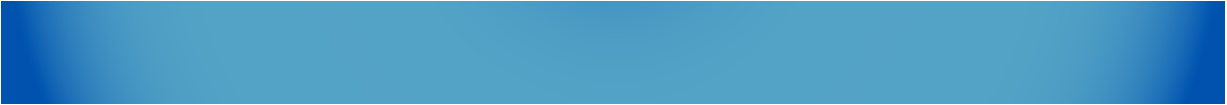 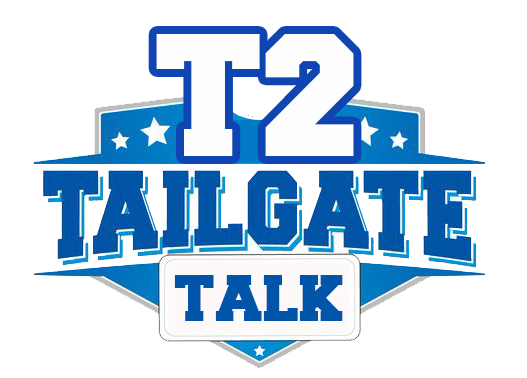 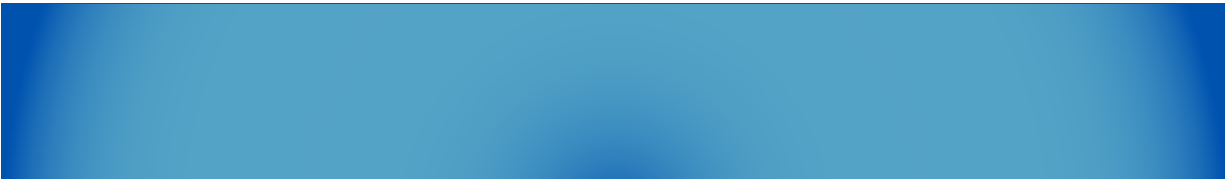 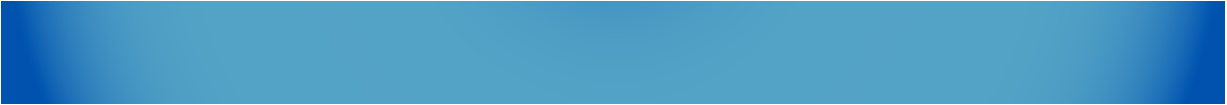 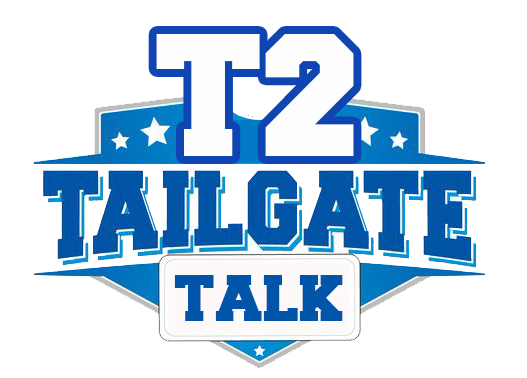 & Heavy Equipment HazardsHeavy Equipment Hazards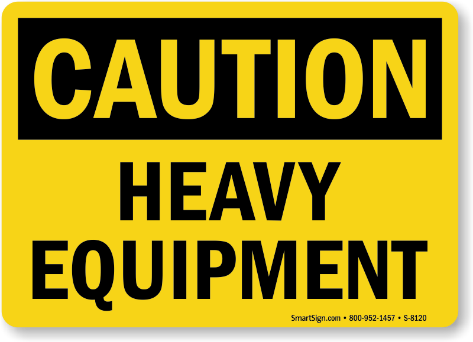 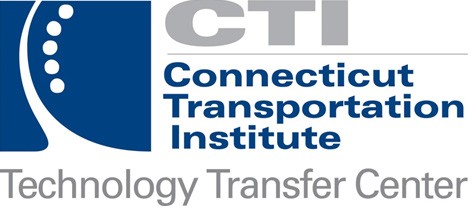 